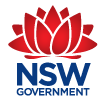 New South Wales GovernmentProject Management ServicesRequest for Tender (RFT) Documents(Standard Version of Request for Tender Documents as at 11 July 2022)SpaceAgreement Name: RFT No.: The above Agreement name and Agreement no should be inserted into the footerResponse Required By: Insert DATE, TIME AND METHOD OF LODGEMENT or insert  ” refer to Invitation to TenderMethod of Lodgement: Insert METHOD OF LODGEMENT (eg, email address or etender box)Client: » insert the client’s name, if applicable, ie, Department of Primary IndustriesSubmission details:  Refer to Conditions of Tendering clause Submission of Tenders.MASTER TABLE OF CONTENTSComplete the Master table of contents as required.Insert corresponding information on the Tender Form.MASTER TABLE OF CONTENTSUser GuidanceThe standard form following is for the preparation of a tender document forProject Management ServicesPart 0: Cover Sheet and Master Table of Contents and PrefacePlease refer to buy.nsw website at https://buy.nsw.gov.au/categories/construction to locate all documents referenced throughout this text. Guidance is based on Microsoft 365 Word.Guide NotesThis standard form contains guidance in hidden text, ie:GUIDE NOTES:Guide Note examplesIf the Guide Notes are not visible, click on the Show/Hide button “¶”.If still not visible, then:•  Go to Microsoft Word File/Options menu;•  Select the Display tab; then•  Tick the Hidden Text check box and click the OK button.This process can also be used to hide guide notes in a finished document.GeneralInsertion PointsEach ‘»’ shows where input is required. Click onto each ‘»’ and overtype.When Completed:1. Remove all Guide Notes manually or by the following steps:•  On the Editing menu click Replace, then (if required) •  Click the More button;•  Click the Format button, click on Font;•  Tick the Hidden check box and click the OK button;•  Click the Special button, click on Any Character; then•  Click the Replace All button.2. Delete this User Guidance, along with the following Page Break.TENDERINGTENDERINGPart 1: Conditions of TenderingPart 1: Conditions of TenderingPart 2: Tender SchedulesPart 2: Tender SchedulesAGREEMENTAGREEMENTPart 3: General Conditions of Agreement; Agreement Information and AnnexuresPart 3: General Conditions of Agreement; Agreement Information and AnnexuresPart 4: The Services Part 4: The Services Part 5: Project DescriptionPart 5: Project Description